Publicado en Zaragoza el 09/07/2020 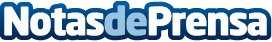 José Lugo Jr, experto saxofonista de clasesaxofon.comJosé Lugo Jr. nace en Venezuela el 24 de noviembre de 1987. Inicia en los caminos musicales a la edad de 4 años bajo la enseñanza de su padre el excelente músico trompetista venezolano Jose LugoDatos de contacto:Jose Lugo691774341Nota de prensa publicada en: https://www.notasdeprensa.es/clases-saxofon-zaragoza Categorias: Internacional Nacional Artes Visuales Artes Escénicas Música http://www.notasdeprensa.es